Crack the Code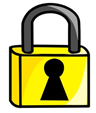 Linear Simultaneous EquationsASolve  BSolve  CSolve  DSolve  ESolve  FSolve  GSolve  HSolve  ISolve  JSolve  KSolve  LSolve  MSolve  NSolve  OSolve  PSolve  QSolve  RSolve  SSolve  TSolve  To get the three-digit code, add together all your  values and values.To get the three-digit code, add together all your  values and values.To get the three-digit code, add together all your  values and values.To get the three-digit code, add together all your  values and values.